Сумська міська радаВиконавчий комітетРІШЕННЯУ зв’язку з прийняттям Закону України «Про внесення змін до деяких законодавчих актів України щодо надання психіатричної допомоги», з метою створення передумов для дотримання прав та законних інтересів повнолітніх недієздатних осіб та з метою врегулювання окремих організаційно-процедурних моментів діяльності виконавчих органів Сумської міської ради, керуючись частиною другою статті 52 Закону України «Про місцеве самоврядування в Україні»,  виконавчий комітет Сумської міської радиВИРІШИВ:1. Внести зміни до Регламенту роботи виконавчих органів Сумської міської ради (далі – Регламент), затвердженого рішенням виконавчого комітету Сумської міської ради від 16.05.2017 № 250 (зі змінами), а саме: абзац шостий пункту першого розділу 8 «Порядок підготовки i проведення засідань виконавчого комітету. Прийняття рішень.» після слів «загального фонду міського бюджету» доповнити словами та символом «; рішення стосовно повнолітніх недієздатних осіб».1.2. розділ 5 Регламенту після пункту 18 доповнити новим пунктом  наступного змісту:«19. Розпорядження міського голови та накази керівників виконавчих органів міської ради про надання матеріальної допомоги і преміювання керівництва та посадових осіб місцевого самоврядування, а також керівників комунальних підприємств Сумської міської ради підлягають оприлюдненню на офіційному веб-сайті Сумської міської ради.Протягом трьох календарних днів після підписання вказаної категорії розпоряджень/наказів розробник надає до відділу протокольної роботи та контролю їх електронний варіант для оприлюднення.Відділ протокольної роботи та контролю після отримання від розробників електронних версій розпоряджень міського голови оприлюднює їх на офіційному веб-сайті Сумської міської ради.Персональну відповідальність за відповідність підписаних та оприлюднених документів та своєчасність надання їх до відділу протокольної роботи та контролю несуть керівники відповідних виконавчих органів.»У зв’язку з цим пункт 19 вважати пунктом 20.1.3. Пункт 14 розділу 4 доповнити підпунктом 9 такого змісту: «9) посадовою особою,  відповідальною  за запобігання та виявлення корупції».1.4. Пункт 28 розділу 4 викласти в новій редакції: «28. Завізовані проекти рішень з питань, що готуються на розгляд на черговому засіданні виконавчого комітету, з усіма необхідними матеріалами надаються до відділу протокольної роботи та контролю (не пізніше ніж за 20 робочих днів до дати їх розгляду з метою прийняття) для оприлюднення відповідно до Закону України «Про доступ до публічної інформації».Винятком є ті проекти рішень, терміни розгляду та прийняття яких передбачені іншими нормативно-правовими актами.Відділ протокольної роботи та контролю надає проекти рішень до управління з господарських та загальних питань Сумської міської ради (далі - управління з господарських та загальних питань) для тиражування.З дозволу міського голови чи заступника міського голови, керуючого справами виконавчого комітету на розгляд виконавчого комітету можуть бути внесені проекти рішень, що вимагають оперативного вирішення.»1.5. Абзац другий пункту 5 розділу 8 Регламенту» викласти у новій редакції:«Порядок денний погоджується міським головою, або особою, що виконує його обов’язки, не пізніше ніж за 5 днів до засідання виконавчого комітету, а у випадку скликання позачергового засідання виконавчого комітету - не пізніше ніж за добу до дня його проведення.»1.6. Розділ 5 після пункту 7 доповнити новим пунктом наступного змісту«8. Проекти розпоряджень щодо звільнення з посад та про притягнення до дисциплінарної відповідальності за корупційні правопорушення візуються посадовою особою, відповідальною за запобігання та виявлення корупції.»Відповідно пункти 8-18 вважати пунктами 9-22.1.7. Пункт 11 розділу 5 викласти у такій редакції:«11. Розпорядження з основної діяльності набирають чинності  з дня офіційного оприлюднення, якщо інше не встановлено такими розпорядженнями, але не раніше дня їх офіційного опублікування.У разі не підписання проекту розпорядження відділ протокольної роботи та контролю повертає проект розробнику на доопрацювання.»1.8. У пункті 15 розділу 5: замість слова та цифри «5 років» записати: «2 роки після завершення справи»1.9. Пункт 28 розділу 8 викласти у такій редакції: «28. Рішення, прийняті на засіданні виконавчого комітету, протягом двох днів після засідання остаточно редагуються розробниками з урахуванням усних та/або письмових пропозицій членів виконавчого комітету, озвучених на засіданні, які були враховані при прийнятті рішення. Для уникнення непорозумінь при доопрацюванні проекту рішення розробник повинен протягом обговорення проекту рішення фіксувати всі прийняті пропозиції членів виконавчого комітету будь-яким способом, після засідання розробник має право звернутись до автора пропозиції для  отримання належним чином оформлених та підписаних пропозицій. Доопрацьовані проекти рішень подаються розробниками на підпис особі, яка головувала на засіданні виконавчого комітету через відділ протокольної роботи та контролю»1.10. У пункті 43 розділу 8 замість слова та цифри «5 років» записати «2 роки після завершення справи».1.11. Розділ 9 доповнити пунктом 9 такого змісту «9. Рішення виконавчого комітету, що є регуляторним актом, приймається не пізніше ніж через 5 місяців з моменту оприлюднення проекту регуляторного акту», відповідно, пункти 9-14 вважати пунктами 10-15.1.12. Пункт 5 розділу 10.1 доповнити новим абзацом: «Співвиконавці зобов’язані подавати пропозиції головному виконавцю протягом першої половини строку, відведеного для виконання розпорядчого документа.»1.13. Пункт 10 розділу 18 викласти у такій редакції: «10. Рішення робочого органу оформляються протоколом, який веде секретар та підписує голова робочого органу. Секретарем робочого органу призначається посадова особа виконавчого органу, до компетенції якого відноситься дане питання.»2. Керівникам виконавчих органів Сумської міської ради ознайомити працівників відповідних структурних підрозділів з Регламентом.Міський голова							      О.М. ЛисенкоАнтоненко 70-05-64Розіслати: згідно зі списком розсилки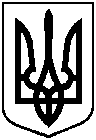 від  18.04.2018   № 210 Про внесення змін до рішення виконавчого комітету Сумської міської ради від 16.05.2017 № 250 «Про Регламент роботи виконавчих органів Сумської міської ради» (зі змінами)